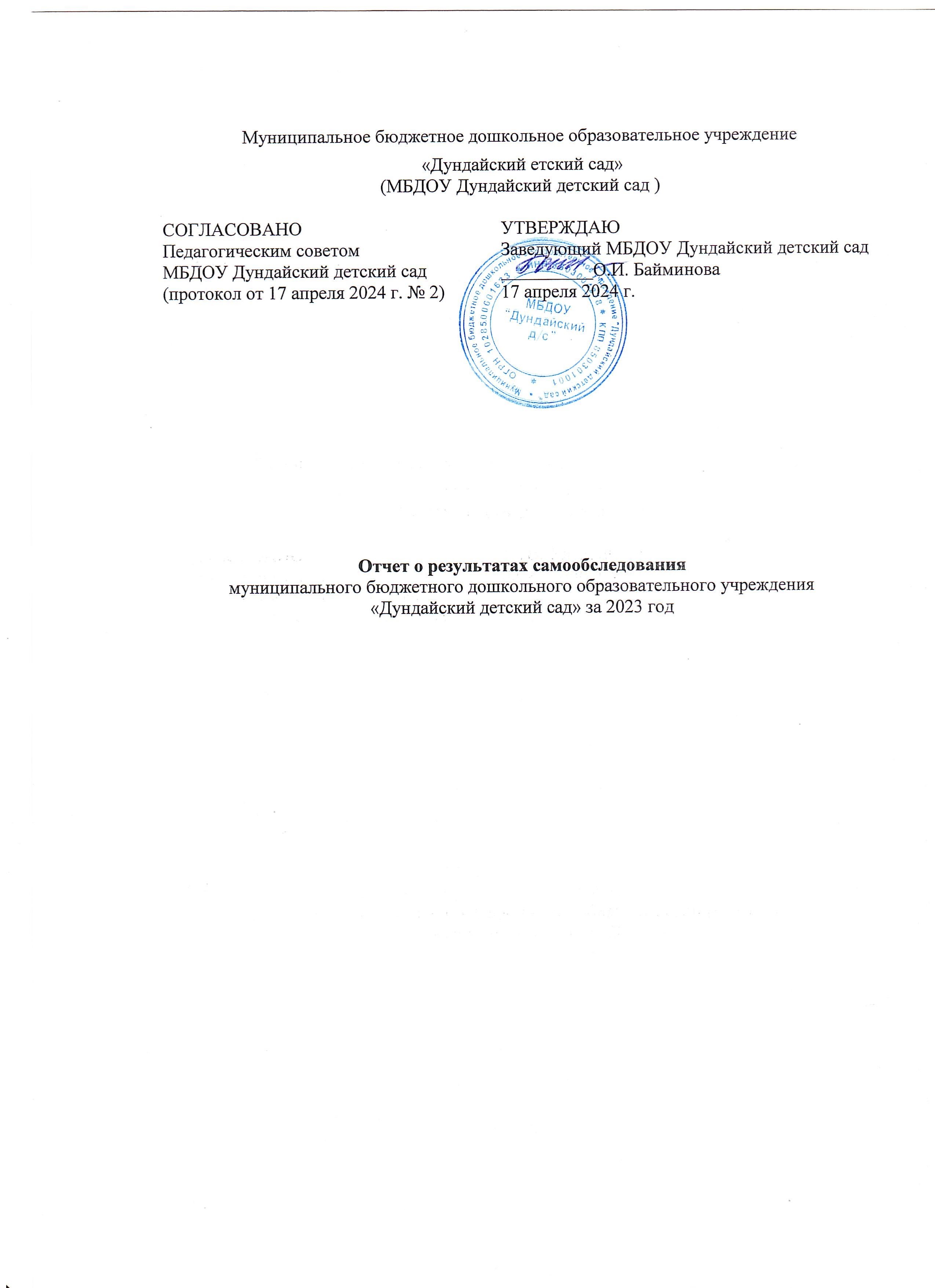 Общие сведения об образовательной организацииМуниципальное бюджетное дошкольное образовательное учреждение «Дундайский детский сад» (далее — Детский сад) расположено в жилом районе села вдали от производящих предприятий и торговых мест. Здание Детского сада построено по типовому проекту. Проектная наполняемость — 30 мест. Общая площадь здания — 409,2 кв.м, из них площадь помещений, используемых непосредственно для нужд образовательного процесса, — 343,4. м.Цель деятельности Детского сада — осуществление образовательной деятельности по реализации образовательных программ дошкольного образования.Предметом деятельности Детского сада является формирование общей культуры, развитие физических, интеллектуальных, нравственных, эстетических и личностных качеств, формирование предпосылок учебной деятельности, сохранение и укрепление здоровья воспитанников.Режим работы Детского сада: рабочая неделя — пятидневная, с понедельника по пятницу. Длительность пребывания детей в группах — 9 часов. Режим работы групп — с 8:00 до 17:00. Аналитическая частьI. Оценка образовательной деятельностиОбразовательная деятельность в Детском саду организована в соответствии с Федеральным законом от 29.12.2012 № 273-ФЗ «Об образовании в Российской Федерации», ФГОС дошкольного образования. С 01.01.2021 года Детский сад функционирует в соответствии с требованиями СП 2.4.3648-20 «Санитарно-эпидемиологические требования к организациям воспитания и обучения, отдыха и оздоровления детей и молодежи», а с 01.03.2021 — дополнительно с требованиями СанПиН 1.2.3685-21 «Гигиенические нормативы и требования к обеспечению безопасности и (или) безвредности для человека факторов среды обитания».Для выполнения требований норм Федерального закона от 24.09.2022 № 371-ФЗ Детский сад провел организационные мероприятия по внедрению федеральной образовательной программы дошкольного образования, утвержденной приказом Минпросвещения России от 25.11.2022 № 1028 (далее — ФОП ДО), в соответствии с утвержденной дорожной картой. Для этого создали рабочую группу в составе заведующего, двух воспитателей. Результаты:утвердили новую основную образовательную программу дошкольного образования Детского сада (далее — ООП ДО), разработанную на основе ФОП ДО, и ввели в действие с 01.09.2023 г.;скорректировали план-график повышения квалификации педагогических и управленческих кадров и запланировали обучение работников по вопросам применения ФОП ДО;провели информационно-разъяснительную работу с родителями (законными представителями) воспитанников.Детский сад посещают 37 воспитанников в возрасте от 1,5 до 7 лет. В Детском саду сформировано 2 разновозрастные группы общеразвивающей направленности. Из них:После послабления коронавирусных ограничений с 02.07.2022 в детском саду отменили групповую изоляцию (постановление от 20.06.2022 № 18). Также стало возможным проводить массовые мероприятия со смешанными коллективами даже в закрытых помещениях. Впервые с 2020 года проводились массовые мероприятия с участием родителей, а также представителей социальных партнеров.Стало необязательным проводить дезинфекцию музыкального или спортивного залов в конце рабочего дня, игрушек и другого оборудования. Персонал смог работать без индивидуальных средств защиты (масок и перчаток).Снятие антиковидных ограничений позволило наблюдать динамику улучшения образовательных достижений воспитанников. На занятиях, прогулках, в самостоятельной деятельности дошкольники стали демонстрировать познавательную активность.Воспитательная работаС 01.09.2023 г. Детский сад разработал и реализует рабочую программу воспитания и календарный план воспитательной работы.Чтобы выбрать стратегию воспитательной работы, в 2023 году проводился анализ состава семей воспитанников.Характеристика семей по составуХарактеристика семей по количеству детейВоспитательная работа строится с учетом индивидуальных особенностей детей, с использованием разнообразных форм и методов, в тесной взаимосвязи воспитателей, специалистов и родителей. Детям из неполных семей уделяется большее внимание в первые месяцы после зачисления в Детский сад. Дополнительное образованиеВ детском саду в 2023 году дополнительного образования нет. Детский сад планирует в дальнейшем в вести дополнительное образование в учреждении.II. Оценка системы управления организацииУправление Детским садом осуществляется в соответствии с действующим законодательством и уставом Детского сада.Управление Детским садом строится на принципах единоначалия и коллегиальности. Коллегиальными органами управления являются: родительский совет, педагогический совет, общее собрание работников. Единоличным исполнительным органом является руководитель — заведующий.Органы управления, действующие в Детском садуСтруктура и система управления соответствуют специфике деятельности Детского сада. III. Оценка содержания и качества подготовки обучающихсяУровень развития детей анализируется по итогам педагогической диагностики. Формы проведения диагностики:диагностические занятия (по каждому разделу программы);диагностические срезы;наблюдения, итоговые занятия.Разработаны диагностические карты освоения ООП ДО в каждой возрастной группе. Карты включают анализ уровня развития воспитанников в рамках целевых ориентиров дошкольного образования и качества освоения образовательных областей. Так, результаты качества освоения ООП ДО на конец 2023 года выглядят следующим образом:В мае 2023 года педагоги Детского сада проводили обследование воспитанников подготовительной  подгруппы на предмет оценки сформированности предпосылок к учебной деятельности в количестве 9 человек.  Задания позволили оценить уровень сформированности предпосылок к учебной деятельности: возможность работать в соответствии с фронтальной инструкцией (удержание алгоритма деятельности), умение самостоятельно действовать по образцу и осуществлять контроль, обладать определенным уровнем работоспособности, а также вовремя остановиться в выполнении того или иного задания и переключиться на выполнение следующего, возможностей распределения и переключения внимания, работоспособности, темпа, целенаправленности деятельности и самоконтроля.  Обследование выявило 3 детей  с высоким уровнем,  6 детей со средним уровнем сформированности предпосылок к учебной деятельности.                                              Результаты педагогического анализа показывают преобладание детей с высоким и средним уровнями развития при прогрессирующей динамике на конец учебного года, что говорит о результативности образовательной деятельности в Детском саду.  Однако в сравнении с 2022 годом по всем областям развития, (кроме физического) снизился высокий уровень качества освоения областей развития и увеличился средний уровень.  Особое внимание требуется обратить в следующем году  наследующие области развития: речевое развитие и социально-коммуникативное.IV. Оценка организации воспитательно-образовательного процессаВ основе образовательного процесса в Детском саду лежит взаимодействие педагогических работников, администрации и родителей. Основными участниками образовательного процесса являются дети, родители, педагоги.Основные форма организации образовательного процесса:совместная деятельность педагогического работника и воспитанников в рамках организованной образовательной деятельности по освоению основной общеобразовательной программы;самостоятельная деятельность воспитанников под наблюдением педагогического работника.Занятия в рамках образовательной деятельности ведутся по подгруппам. Продолжительность занятий соответствует СанПиН 1.2.3685-21 и составляет:в группах с детьми от 1,5 до 3 лет — до 10 мин;в группах с детьми от 3 до 4 лет — до 15 мин;в группах с детьми от 4 до 5 лет — до 20 мин;в группах с детьми от 5 до 6 лет — до 25 мин;в группах с детьми от 6 до 7 лет — до 30 мин.Между занятиями в рамках образовательной деятельности предусмотрены перерывы продолжительностью не менее 10 минут.Основной формой занятия является игра. Образовательная деятельность с детьми строится с учётом индивидуальных особенностей детей и их способностей. Выявление и развитие способностей воспитанников осуществляется в любых формах образовательного процесса.В Детском саду для решения образовательных задач используются как новые формы организации процесса образования (проектная деятельность, образовательная ситуация, образовательное событие, обогащенные игры детей в центрах активности, проблемно-обучающие ситуации в рамках интеграции образовательных областей и другое), так и традиционных (фронтальные, подгрупповые, индивидуальные занятий).Занятие рассматривается как дело, занимательное и интересное детям, развивающее их; деятельность, направленная на освоение детьми одной или нескольких образовательных областей, или их интеграцию с использованием разнообразных педагогически обоснованных форм и методов работы, выбор которых осуществляется педагогом.V. Оценка качества кадрового обеспеченияДетский сад укомплектован педагогами на 100 процентов согласно штатному расписанию. Всего работают 2 человека.  Соотношение воспитанников, приходящихся на 1 взрослого:воспитанник/педагоги — 18/1;воспитанники/все сотрудники — 2,64/14.Курсы повышения квалификации в 2022 году прошли 5 работников Детского сада, из них 2 педагога. На 31.12.2023 один педагог проходит обучение в колледже по педагогическим специальностям. ( воспитатель ДОУ).Педагоги постоянно повышают свой профессиональный уровень, эффективно участвуют в работе методических объединений, знакомятся с опытом работы своих коллег и других дошкольных учреждений, а также саморазвиваются. Все это в комплексе дает хороший результат в организации педагогической деятельности и улучшении качества образования и воспитания дошкольников.В детском саду  нет  воспитанников с ОВЗ. VI. Оценка учебно-методического и библиотечно-информационного обеспеченияВ Детском саду библиотека является составной частью методической службы.
Библиотечный фонд располагается в методическом кабинете, группах Детского сада. Библиотечный фонд представлен методической литературой по всем образовательным областям основной общеобразовательной программы, детской художественной литературой, периодическими изданиями, а также другими информационными ресурсами на различных электронных носителях. В каждой возрастной группе имеется банк необходимых учебно-методических пособий, рекомендованных для планирования воспитательно-образовательной работы в соответствии с обязательной частью ООП ДО.В 2023 г. пополнили библиотечный фонд детского сада учебно-методическими (обучение грамоте и др), наглядными пособиями. Оборудование и оснащение методического кабинета достаточно для реализации образовательных программ. В методическом кабинете созданы условия для возможности организации совместной деятельности педагогов. Однако кабинет недостаточно оснащен техническим и компьютерным оборудованием.Информационное обеспечение Детского сада включает: 1 ноутбук, 1 ПК, 1 цветной принтер, 2 МФУ, проектор.VII. Оценка материально-технической базыВ Детском саду сформирована материально-техническая база для реализации образовательных программ, жизнеобеспечения и развития детей. В Детском саду оборудованы помещения:групповые помещения — 2;кабинет заведующего — 1;методический кабинет — 1;спальни-2;места для личной гигиены- 2;раздевальная;пищеблок — 1;прачечная — 1;При создании предметно-развивающей среды воспитатели учитывают возрастные, индивидуальные особенности детей своей группы. Оборудованы групповые комнаты, включающие игровую, познавательную, обеденную зоны.В 2023 году Детский сад провел текущий ремонт  - утепление и покраска окон 15 шт, покраска фасада здания 80%, покраска, побелка,  демонтаж и частичная установка нового забора и покраска,  на пищеблоке демонтировали кирпичную печь, в младшей группе полностью оборудовали санузел, раздаточную, провели ремонт выгребных ям, сделали санузел для персонала.   На пищеблок закупили новое оборудование.                                               Материально-техническое состояние Детского сада и территории соответствует действующим санитарным требованиям к устройству, содержанию и организации режима работы в дошкольных организациях, правилам пожарной безопасности, требованиям охраны труда.В декабре 2023 года проведен  плановый мониторинг инфраструктуры Детского сада. Результаты показывают удовлетворительную степень соответствия РППС Детского сада требованиям законодательства и потребностям воспитанников. В каждой возрастной группе РППС обладает свойствами открытой системы и выполняет образовательную, развивающую, воспитывающую, стимулирующую функции.VIII. Оценка функционирования внутренней системы оценки качества образованияВ Детском саду утверждено положение о внутренней системе оценки качества образования от 30.08.2023. Мониторинг качества образовательной деятельности в 2023 году показал удовлетворительную работу педагогического коллектива по всем показателям.Состояние здоровья и физического развития воспитанников удовлетворительные. 92 процентов детей успешно освоили образовательную программу дошкольного образования в своей возрастной группе. Воспитанники подготовительной  подгруппы показали средние показатели готовности к школьному обучению . В течение года воспитанники Детского сада успешно участвовали в конкурсах и мероприятиях различного уровня.В период с 12.10.2023 по 19.10.2023 проводилось анкетирование 26 родителей, получены следующие результаты:доля получателей услуг, положительно оценивающих доброжелательность и вежливость работников организации, — 97 процент;доля получателей услуг, удовлетворенных компетентностью работников организации, — 93 процента;доля получателей услуг, удовлетворенных материально-техническим обеспечением организации, — 90 процентов;доля получателей услуг, удовлетворенных качеством предоставляемых образовательных услуг, — 96 процента;доля получателей услуг, которые готовы рекомендовать организацию родственникам и знакомым, — 95 процента.Анкетирование родителей показало высокую степень удовлетворенности качеством предоставляемых услуг.Результаты анализа показателей деятельности организацииДанные приведены по состоянию на 30.12.2022.Анализ показателей указывает на то, что Детский сад имеет достаточную инфраструктуру, которая соответствует требованиям СП 2.4.3648-20 «Санитарно-эпидемиологические требования к организациям воспитания и обучения, отдыха и оздоровления детей и молодежи» и позволяет реализовывать образовательные программы в полном объеме в соответствии с ФГОС ДО.Детский сад укомплектован достаточным количеством педагогических работников, которые  регулярно проходят повышение квалификации, что обеспечивает результативность образовательной деятельности.Муниципальное бюджетное дошкольное образовательное учреждение 
«Дундайский  детский сад»
(МБДОУ «Дундайский  детский сад»)ПРИКАЗО проведении самообследования по итогам 2023 годаВ соответствии со статьей 29 Федерального закона от 29.12.2012 № 273-ФЗ «Об образовании в Российской Федерации», приказом Минобрнауки от 14.06.2013 № 462 «Об утверждении порядка проведения самообследования образовательной организацией», приказом Минобрнауки от 10.12.2013 № 1324 «Об утверждении показателей деятельности образовательной организации, подлежащей самообследованию»ПРИКАЗЫВАЮ1. Для проведения самообследования и подготовки отчета по его итогам сформировать комиссию в составе 4 человек (приложение 1).2. Утвердить график проведения самообследования (приложение 2).3. Комиссии, указанной в пункте 1 настоящего приказа:выполнить мероприятия в соответствии с графиком самообследования;подготовить проект отчета о результатах самообследовании по правилам Инструкции по делопроизводству МБДОУ «Дундайский  детский сад» и представить проект отчета на рассмотрение педагогическому совету в срок до 12.04.2024.4. Педагогическому совету рассмотреть проект отчета о результатах самообследования в срок до 17.04.2024.5. Контроль исполнения приказа оставляю за собой.Заведующий:                              ___________            О.И. Байминова Приложение 1
к приказу МБОУ «Дундайский  детский сад»
от 29.02.2024 № ______Состав комиссии по самообследованию за 2023 годПриложение 2
к приказу МБОУ «Дундайский  детский сад»
от 29.02.2024 № ______График проведения самообследования за 2023 годНаименование образовательной
организацииМуниципальное бюджетное дошкольное образовательное учреждение «Дундайский детский сад» (МБДОУ Дундайский детский сад)РуководительБайминова Олеся ИльиничнаАдрес организации669317, Ирквутская область, Боханский район, с.Дундай, ул.Школьная, д.5Телефон, факс89086568978Адрес электронной почтыDundayskiy@mail.ruУчредительАдминистрация МО «Боханский район». Полномочия и функции Учредителя от имени МО «Боханский район» осуществляет МКУ УО МО «Боханский район».Дата создания1978 годЛицензияот  15.08.2012 № 5297, серия 38 ЛО1 № 0000375Направление Возраст Количество группКоличество детейобщеразвивающееМладшая разновозрастная113общеразвивающееСтаршая разновозрастная 124Состав семьиКоличество семейПроцент от общего количества семей воспитанниковПолная2482,7%Неполная с матерью517,3%Неполная с отцом00Оформлено опекунство00Количество детей в семьеКоличество семейПроцент от общего количества семей воспитанниковОдин ребенок310,4%Два ребенка620,7%Три ребенка и более2068,9%Наименование органаФункцииЗаведующийКонтролирует работу и обеспечивает эффективное взаимодействие структурных подразделений организации,
утверждает штатное расписание, отчетные документы организации, осуществляет общее руководство Детским садомРодительский советВносит предложения по организации работы педагогического, учебно-вспомогательного и обслуживающего персонала Детского сада, принимает локальные акты в пределах компетенции, определенной законодательством, заслушивает заведующего о состоянии и перспективах работы Детского сада.Педагогический советОсуществляет текущее руководство образовательной
деятельностью Детского сада, в том числе рассматривает
вопросы:развития образовательных услуг;регламентации образовательных отношений;разработки образовательных программ;выбора учебников, учебных пособий, средств обучения и воспитания;материально-технического обеспечения образовательного процесса;аттестации, повышения квалификации педагогических работников;Общее собрание работниковРеализует право работников участвовать в управлении
образовательной организацией, в том числе:участвовать в разработке и принятии коллективного договора, Правил трудового распорядка, изменений и дополнений к ним;принимать локальные акты, которые регламентируют деятельность образовательной организации и связаны с правами и обязанностями работников;разрешать конфликтные ситуации между работниками и администрацией образовательной организации;вносить предложения по корректировке плана мероприятий организации, совершенствованию ее работы и развитию материальной базыКачество освоения образовательных областейВыше нормыВыше нормыНормаНормаНиже нормыНиже нормыИтогоИтогоКачество освоения образовательных областейКол-во%Кол-во%Кол-во%Кол-во% воспитанников в пределе
нормыПо всем областям развития17461746383492Социально-коммуникативное164317464113389Познавательное развитие18491746253595Речевое развитие154118484113389Художествено-эстетическое174616434113389Физическое развитие205417460037100Образовательная областьФормы работыЧто должен усвоить воспитанникПознавательное развитиеИгровая деятельностьТеатрализованная деятельностьЧтение стихов о Родине, флаге и т.д.Получить информацию об окружающем мире, малой родине, Отечестве, социокультурных ценностях нашего народа, отечественных традициях и праздниках, госсимволах, олицетворяющих РодинуСоциально-коммуникативное развитиеИгровая деятельностьТеатрализованная деятельностьЧтение стихов о Родине, флаге и т.д.Усвоить нормы и ценности, принятые в обществе, включая моральные и нравственные.Сформировать чувство принадлежности к своей семье, сообществу детей и взрослыхРечевое развитиеИгровая деятельностьТеатрализованная деятельностьЧтение стихов о Родине, флаге и т.д.Познакомиться с книжной культурой, детской литературой.Расширить представления о госсимволах страны и ее историиХудожественно-эстетическое развитиеТворческие формы– рисование, лепка, художественное слово, конструирование и др.Научиться ассоциативно связывать госсимволы с важными историческими событиями страныФизическое развитиеСпортивные мероприятияНаучиться использовать госсимволы в спортивных мероприятиях, узнать, для чего это нужноСтаж педагогических работников2023 г2022 г.11 лет и больше00От 6 лет и больше00До 5 лет11ПоказателиЕдиница
измеренияКоличествоОбразовательная деятельностьОбразовательная деятельностьОбразовательная деятельностьОбщее количество воспитанников, которые обучаются по программе дошкольного образования
в том числе обучающиеся:человек37в режиме полного дня (9–асов)человек37в режиме кратковременного пребывания (3–5 часов)человек0в семейной дошкольной группечеловек0по форме семейного образования с психолого-педагогическим сопровождением, которое организует детский садчеловек0Общее количество воспитанников в возрасте до трех летчеловек13Общее количество воспитанников в возрасте от трех до восьми летчеловек24Количество (удельный вес) детей от общей численности
воспитанников, которые получают услуги присмотра и ухода, в том числе в группах:человек
(процент)9-часового пребываниячеловек
(процент)37(100%)12—14-часового пребываниячеловек
(процент)0 (0%)круглосуточного пребываниячеловек
(процент)0 (0%)Численность (удельный вес) воспитанников с ОВЗ от общей
численности воспитанников, которые получают услуги:человек
(процент)по коррекции недостатков физического, психического развитиячеловек
(процент)0 (0%)обучению по образовательной программе дошкольного
образованиячеловек
(процент)0 (0%)присмотру и уходучеловек
(процент)0 (0%)Средний показатель пропущенных по болезни дней на одного
воспитанникадень12Общая численность педработников, в том числе количество
педработников:человек2с высшим образованиемчеловек0высшим образованием педагогической направленности (профиля)человек0средним профессиональным образованиемчеловек2средним профессиональным образованием педагогической
направленности (профиля)человек2Количество (удельный вес численности) педагогических работников, которым по результатам аттестации присвоена квалификационная категория, в общей численности педагогических работников, в том числе:человек
(процент)0с высшейчеловек
(процент)0первойчеловек
(процент)0Количество (удельный вес численности) педагогических работников в общей численности педагогических работников, педагогический стаж работы которых составляет:человек
(процент)до 5 летчеловек
(процент)2 (%)больше 30 летчеловек
(процент)0(%)Количество (удельный вес численности) педагогических работников в общей численности педагогических работников в возрасте:человек
(процент)до 30 летчеловек
(процент)0(%)от 55 летчеловек
(процент)0(%)Численность (удельный вес) педагогических и административно-хозяйственных работников, которые за последние 5 лет прошли повышение квалификации или профессиональную переподготовку, от общей численности таких работниковчеловек
(процент)4 (100%)Численность (удельный вес) педагогических и административно-хозяйственных работников, которые прошли повышение квалификации по применению в образовательном процессе ФГОС, от общей численности таких работниковчеловек
(процент) (%)Соотношение «педагогический работник/воспитанник»человек/чело
век18/1Наличие в детском саду:да/нетмузыкального руководителяда/нетдаинструктора по физической культуреда/нетдаучителя-логопедада/нетнетлогопедада/нетнетучителя-дефектологада/нетнетпедагога-психологада/нетдаИнфраструктураИнфраструктураИнфраструктураОбщая площадь помещений, в которых осуществляется
образовательная деятельность, в расчете на одного воспитанникакв. м4Площадь помещений для дополнительных видов деятельности воспитанниковкв. мНаличие в детском саду:да/нетфизкультурного залада/нетнетмузыкального залада/нетнетпрогулочных площадок, которые оснащены так, чтобы обеспечить потребность воспитанников в физической активности и игровой деятельности на улицеда/нетда29.02.2024                                                                                             № ______-ОД Председатель комиссии:Заведующий Байминова О.И.Члены комиссии:Завхоз - Егунова В.Н.
воспитатель -  Поливцева О.С.
воспитатель  -Няголова Е.И.
МероприятиеСрокОтветственныйСбор информации для аналитической части отчета по направлениям, указанным в пункте 6 Порядка, утвержденного приказом Минобрнауки от 14.06.2013 № 462:образовательная деятельность;система управления организации;содержание и качество подготовки воспитанников;востребованность выпускников;кадровое обеспечение;учебно-методическое обеспечение;библиотечно-информационное обеспечение;материально-техническая база;внутренняя система оценки качества образования01.04.2024Заведующий Сбор информации для статистической части отчета по показателям, указанным в приложении 2 к приказу Минобрнауки от 10.12.2013 № 132401.04.2024Заведующий Подготовка отчета12.04.2024Заведующий Рассмотрение отчета на заседании педагогического совета17.04.2024Заведующий Утверждение отчета заведующим18.04.2024ЗаведующийНаправление отчета учредителю18.04.2024ЗаведующийРазмещение отчета на официальном сайте19.04.2024Делопроизводитель 